      			               MINISTERUL EDUCAȚIEI NAȚIONALE 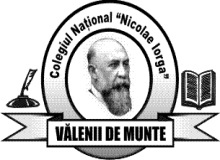 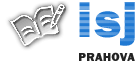 INSPECTORATUL ȘCOLAR  AL JUDEȚULUI PRAHOVACOLEGIUL NAŢIONAL „NICOLAE IORGA”ORAŞUL VALENII DE MUNTE  –  PRAHOVAStr. Berceni nr. 42, Cod postal,106400, Tel/Fax: 0244.280.905; Fax: 0244.280.819E_mail cn.iorga@gmail.comNr. 3958/29.10.2019INFORMARE PRIVIND ȘEDINȚA CONSILIULUI DE ADMINISTRAȚIEDIN DATA DE 29.10.2019PREȘEDINTELE CONSILIULUI DE ADMINISTRAȚIE				SECRETARUL CONSILIULUI DE ADMINISTRAȚIE,		  AL COLEGIULUI NAȚIONAL ”NICOLAE IORGA”,     					            PROF. ICHIM ANGELA    							    DIRECTOR,					        PROF. MARGHIOALA-ANDREI MARIANr.crt.Solicitant (instituție/ compartiment/persoană)Conținutul solicităriiRezoluția primităImplementare/compartimentDirectorRaport privind starea învățământului în Colegiul Național ”Nicolae Iorga” pentru anul școlar 2018-2019.ValidatConsiliul ProfesoralDirector adjunctPlanul managerial pentru anul școlar 2019-2020.AprobatConsiliul ProfesoralDirector Revizuire ROI , conform art.2, alin.4 și 5 din ROFUIP nr.5079/2016.AprobatSecretariat/CP/CRP/CECEACPrezentare RAEI .InformareARACIPDirectorFișă autoevaluare pentru anul școlar 2019-2020 (didactic, didactic auxiliar).	AprobatPersonal didactic și didactic auxiliarSecretariatProgramarea concediilor de odihnă a personalului din Colegiul Național ”Nicolae Iorga” pentru anul 2020.AprobatPersonalul școaliiContabilitate Decontare abonamente personal didactic și didactic auxiliar pe luna septembrie 2019.AprobatSecretariat /ContabilitateDirectorAnaliza stării echipamentelor PSI/SSM din Colegiul Național ”Nicolae Iorga”.InformareDirectorDirector adjunctPrezentarea graficului de pregătiri suplimentare a elevilor pentru examenele de ieșire din sistem  - Evaluare Națională, Bacalaureat.InformareElevi/PărințiResponsabil CEACPrezentarea Procedurii operaționale de evaluare a activității a personalului didactic și didactrtic auxiliar.AprobatPersonalul școliiISJ PrahovaPrezentarea Scrisorii metodice nr.3760/16.10.2019 a ISJ Prahova.InformareSecretariat/Șefi Comisii metodice/Contabilitate Administrator/BibliotecăPopa Sorina BeatriceÎnființare trupă de teatru.AprobatPopa Sorina BeatriceDirectorDiverse